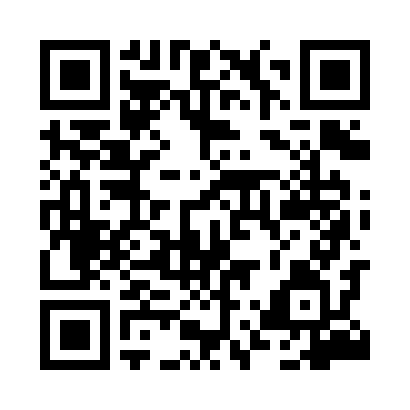 Prayer times for Lukszty, PolandWed 1 May 2024 - Fri 31 May 2024High Latitude Method: Angle Based RulePrayer Calculation Method: Muslim World LeagueAsar Calculation Method: HanafiPrayer times provided by https://www.salahtimes.comDateDayFajrSunriseDhuhrAsrMaghribIsha1Wed2:255:0312:385:488:1410:442Thu2:245:0112:385:498:1610:453Fri2:234:5912:385:508:1710:454Sat2:224:5712:385:528:1910:465Sun2:214:5512:385:538:2110:476Mon2:204:5312:385:548:2310:487Tue2:194:5112:385:558:2510:488Wed2:194:5012:385:568:2610:499Thu2:184:4812:375:578:2810:5010Fri2:174:4612:375:588:3010:5011Sat2:164:4412:375:598:3210:5112Sun2:164:4212:376:008:3410:5213Mon2:154:4012:376:018:3510:5314Tue2:144:3912:376:028:3710:5315Wed2:144:3712:376:038:3910:5416Thu2:134:3512:376:048:4010:5517Fri2:124:3412:376:058:4210:5618Sat2:124:3212:386:068:4410:5619Sun2:114:3112:386:078:4510:5720Mon2:104:2912:386:088:4710:5821Tue2:104:2812:386:098:4810:5922Wed2:094:2612:386:108:5010:5923Thu2:094:2512:386:108:5111:0024Fri2:084:2412:386:118:5311:0125Sat2:084:2212:386:128:5411:0126Sun2:084:2112:386:138:5611:0227Mon2:074:2012:386:148:5711:0328Tue2:074:1912:386:158:5911:0329Wed2:064:1812:396:159:0011:0430Thu2:064:1712:396:169:0111:0531Fri2:064:1612:396:179:0211:05